「健康マスター・オブ・ザ・イヤー2021」エントリーシート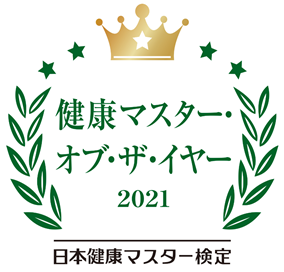 ・ご記入前に、応募要項を必ずご確認ください。・応募には、本「エントリーシート」と、必要に応じて「参考資料」を添付して事務局に、メールでお送りください。　　　　　　　　　　　　　　　　　　　　　　　　　　　　　　　　　　　　　　　　　　　　　　　　　　送付先☛ koy@kenken.or.jp・必須項目は全てご記入ください。記入漏れがある場合は、審査対象外となる場合があります。・各項目の文字数は厳守願います。（応募申込書は文字数に合わせて記入枠を広げて構いません。）・別添資料はA4両面５枚まで添付することができます。関係する冊子等印刷物があれば、別途お送りください。●応募基本情報（必須）●応募に関する同意確認（必須）応募要項に記載の内容に同意いただける場合は、下記に☑チェックの上、署名欄にご担当者サインの記載（入力可）をお願い申し上げます。＜取組について＞１）実施概要●取組・活動名（50文字以内）●実施内容の概要（目的や背景、方法、成果、意義を簡潔にまとめてください。）（800～1000文字以内）実施内容を文章主体で簡潔にまとめてください。（わかりやすくするための記号使用可）※資料やWEB等に公開される場合があることを予めご了承ください。●実施期間　　　　　　　　　　　　　　　　　　　　　　　　　　　　　　　　●活動紹介のウェブサイトURL（※ある場合）※平成29年～令和3年3月31日を含まないものは応募対象外２）今後の取組予定（必須）●取組・事業の今後の展開予定をご記入下さい。（500文字以内）３）その他のPRポイント●審査委員に特に評価してほしい点や取組・事業の、認証取得や表彰・受賞歴、新聞・雑誌、テレビ等の媒体での報道歴、今後の展望、その他アピールがあればご記入ください。（500字以内）※認証取得や表彰・受賞歴は、名称、時期をご記入ください。報道歴は、媒体名、内容、時事についてご記入下さい。※添付資料として取材記事などお送りいただきますと審査の際の参考とさせていただきます。４）審査ポイントの該当（応募者自己評価）（基本）【ヘルスリテラシーを高め、豊かな健康長寿社会実現に向けた取組みであるか】❶【リーダーシップ力が発揮されているか】　　　　　　　　　　　　　　　　　　　　❷【何らかの効果、成果が出ているか】　　　　　　　　　　　　　　　　　　　　　　❸【他者とのつながりや影響力はあるか】　　　　　　　　　　　　　　　　　　　　　❹【今後の継続性が期待できるか】　　　　　　　　　　　　　　　　　　　　　　　　❺【いきいきとした活動ぶりが感じられるか】　　　　　　　　　　　　　　　　　　　❻【健検事業の普及・PRにつながったか】　　　　　　　　　　　　　　　　　　　　ご記入ありがとうございました。【注意】応募受付完了メールをご確認ください事務局が応募を受付後、１週間以内を目途に受付確認メールを協会事務局より送付いたします。なお、メールが届かない場合は、エントリーされておりませんのでご注意ください。－事務局よりご協力のお願い－当申込書のデータを審査期間中に使わせていただきますので、Word形式のまま事務局にご送付いただきますよう、お願いいたします。応募部門（複数選択不可） １．地域部門　　　　　　　 ２．職域部門　　　　　　　　 ３．学域部門取組アクション（複数選択可） ヘルスリテラシー向上施策　□　健康増進活動（セルフケア/コミュニティーケア）　　 ヘルスケア関連事業　 健康経営関連活動 その他（　　　　　　　　　　　　　　　　　　　　　　）応募者名/会員NO/現在の資格（健康マスター・ベーシック/エキスパート/普及認定講師）※複数人の場合は、全員記載の上、代表者に〇をつけてください。所属団体・企業名所属セクション/役職応募代表者住所連絡先〒応募代表者住所連絡先担当者e-mail活動の関係者・機関同意する署名　　　　　　　　　　　～